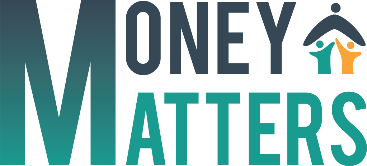 Modulo 5Il ruolo che il denaro riveste nella nostra vita, le competenze matematiche e la loro importanza in ambito di Educazione Finanziaria Modulo 5Il ruolo che il denaro riveste nella nostra vita, le competenze matematiche e la loro importanza in ambito di Educazione Finanziaria Modulo 5Il ruolo che il denaro riveste nella nostra vita, le competenze matematiche e la loro importanza in ambito di Educazione Finanziaria Modulo 5Il ruolo che il denaro riveste nella nostra vita, le competenze matematiche e la loro importanza in ambito di Educazione Finanziaria Scopo:Esaminare Il ruolo che il denaro riveste nella nostra vita, le competenze matematiche e la loro importanza in ambito di Educazione Finanziaria Esaminare Il ruolo che il denaro riveste nella nostra vita, le competenze matematiche e la loro importanza in ambito di Educazione Finanziaria Esaminare Il ruolo che il denaro riveste nella nostra vita, le competenze matematiche e la loro importanza in ambito di Educazione Finanziaria Ore didattiche/monte ore:Durata lezione3 oreAutoapprednimento 2 oreNoteObiettivi didattici:Dopo aver completato correttamente il modulo, gli studenti sapranno:Supportare i propri studenti nel discutere le attitudini in merito alle abilità di calcolo finanziario  Illustrare in che modo i genitori possono supportare positivamente la propria crescita e quella dei propri figli in ambito di calcolo finanziario Essere consapevoli dell’esistenza di strumenti matematici online che agevolano in ambito di decisioni finanziarie Dopo aver completato correttamente il modulo, gli studenti sapranno:Supportare i propri studenti nel discutere le attitudini in merito alle abilità di calcolo finanziario  Illustrare in che modo i genitori possono supportare positivamente la propria crescita e quella dei propri figli in ambito di calcolo finanziario Essere consapevoli dell’esistenza di strumenti matematici online che agevolano in ambito di decisioni finanziarie Dopo aver completato correttamente il modulo, gli studenti sapranno:Supportare i propri studenti nel discutere le attitudini in merito alle abilità di calcolo finanziario  Illustrare in che modo i genitori possono supportare positivamente la propria crescita e quella dei propri figli in ambito di calcolo finanziario Essere consapevoli dell’esistenza di strumenti matematici online che agevolano in ambito di decisioni finanziarie Programma di sessione Modulo 5: il ruolo che il denaro riveste nella nostra vita, le competenze matematiche e la loro importanza in ambito di Educazione FinanziariaProgramma di sessione Modulo 5: il ruolo che il denaro riveste nella nostra vita, le competenze matematiche e la loro importanza in ambito di Educazione FinanziariaProgramma di sessione Modulo 5: il ruolo che il denaro riveste nella nostra vita, le competenze matematiche e la loro importanza in ambito di Educazione FinanziariaProgramma di sessione Modulo 5: il ruolo che il denaro riveste nella nostra vita, le competenze matematiche e la loro importanza in ambito di Educazione FinanziariaProgramma di sessione Modulo 5: il ruolo che il denaro riveste nella nostra vita, le competenze matematiche e la loro importanza in ambito di Educazione FinanziariaDurataAttivitàMetodo UtilizzatoStrumenti/materialeNote5 minutiApertura del LaboratorioIl facilitatore darà il benvenuto agli studenti alla sessione e fonirà una breve panoramica sugli obiettivi didattici del modulo (LO) introducendone il contenuto attraverso la mappa concettuale.Se online – i partecipanti potranno dare la propria opinione sugli obiettivi che vogliono raggiungere in questa sessione. Postazione con attrezzature informatiche, proiettore e shermo; Lavagna bianca e pennarelli Slide PP 2- LOSlide PP3-Mappa concettuale 10 minAttività di riscaldamento M5.1Competenze matematiche Nel nostro quotidiano ci troviamo a dover eseguire svariati calcoli. Cos'hai fatto stamattina? Suggerisci una riflessione riguardo al cucinare, alla tempistica da considerare per arrivare al corso dopo aver portato i bambini a scuola in tempo, ecc. I partecipanti discuteranno in gruppo l'importanza della matematica nella vita quotidiana.Slide PP – 410 minutiIl ruolo che il denaro riveste nella nostra vita, le competenze matematiche e la loro importanza in ambito di Educazione Finanziaria Il facilitatore inizierà discutendo la ricerca e la relazione che c'è tra competenze matematiche ed Educazione Finanziaria. Postazione con attrezzature informatiche, proiettore e shermo 20 minutiAttività 5.2 L'importanza delle competenze matematiche nella gestione del denaro.Mostra il video al gruppo (0:33 minuti) spiegando il significato e l'utilità della matematica (https://www.youtube.com/watch?v=zTlR9amvk1U&t=33s)Chiedi al gruppo di disporsi in coppia ed individuare i contesti, le situazioni in cui essi utilizzano gli interessi, misurazioni, calcoli aritmetici mentali di addizioni  sottrazioni e percentuale nella loro quotidianità.Esamina degli esempi (Slide PP 11-14). Hanno omesso qualcosa? Ci sono altre idee da aggiungere quando si pensa alle situazioni che si troveranno ad affrontare le famiglie con le quali essi lavoreranno?Slide PP 9 – video Slide PP 10 – riflettere sulla matematica legata alle questioni economicheSlide PP 11-14 risposteSlide PP15 – contesti familiari diversi.10 minPausa cafféSlide PP1630 minuti Attività M5.3In che modo le persone possono individuare le proprie competenze matematiche? Il facilitatore chiederà ai partecipanti se essi hanno mai verificato il livello di competenze matematiche delle famiglie con le quali lavorano e come lo hanno fatto. Tutti i suggerimenti da parte del gruppo verranno riportati sulla lavagna a fogli mobili. Dopodiché egli distribuirà la Dispensa M5.3 con i relativi link per accedere alle risorse online che saranno utili al facilitatore/educatore per verificare il livello di competenze matematiche delle persone con cui lavorano o per svilupparle.Collaborazione & Pratica.Slide PP 17-  introSlide PP 18-20 strumenti /siti webSlide PP 21 link e Dispensa M5.3- risorse online 20 minutesAttività M5.4 Come ti senti al pensiero di verificare il tuo livello di matematica, le tue capacità di calcolo?Il facilitatore distribuirà ai partecipanti la Scheda di Attività M5.4 e chiederà loro di compilarla in 10 minuti. Si tratta di una forma di apprendimento esperienziale in cui i partecipanti possono sentirsi "ansiosi" riguardo al test.Dopodiché egli chiederà ai partecipanti cosa ne pensano riguardo al fatto di testare il livello di competenze matematiche delle famiglie con cui lavorano. Come si possono sentire le famiglie riguardo al fatto di essere sotto esame? Discussione di gruppo. I partecipanti potrebbero voler risolvere dei problemi, in tal caso i calcoli da fare sono sulla pagina.  Tutte le osservazioni verranno riportate sulla lavagna a fogli mobili.Collaborazione & Pratica.Slide PP22 Scheda di Attività M5.4 15 minuti Attività M5.5 Genitori nei panni di Docenti di Economia:Dopo aver spiegato l'importanza del ruolo del genitore nell'insegnare ai figli come gestire il denaro, il facilitatore distribuirà ai partecipanti la scheda di attività M5.5. e lascerà loro 10 minuti per svolgere l'esercizio. Dopo l'esercizio in classe, il facilitatore controllerà le risposte con il resto della classe e discuterà I risultati, scrivendo le risposte più frequenti sulla lavagna. Dopodiché egli passerà alla sessione successiva che si concentrerà sull’educazione finanziaria e matematica in base alle varie fasce d’età. Collaborazione & Pratica.Slide PP 23-genitori nei panni di docenti di economia Slide PP24- tematiche finanziarie in base all'etàDispensa/scheda di attivitàM5.525 minuti GENITORI NEI PANNI DI DOCENTI DI ECONOMIA: Età prescolareDopo aver spiegato le principali caratteristiche dell’insegnamento della matematica ai bambini di età compresa tra i 2 e i 4 anni, il facilitatore mostrerà il video: “Imparare a contare con la Fattoria del Numero”Dopodiché egli passerà ad esaminare le tematiche finanziarie e matematiche proposte rivolte ai bambini di età compresa tra i 4 ed i 6 anni. Egli mostrerà altri video se ci sarà tempoSlide PP 25-28Età prescolare15 minutiGENITORI NEI PANNI DI DOCENTI DI ECONOMIA: Bambini in età scolare, adolescenti e giovani adulti Il facilitatore spiegherà alla classe le caratteristiche principali inerenti l’apprendimento in materia di tematiche finanziarie rivolto ai bambini di età compresa tra i 6 ed i 12 anni, agli adolescenti tra i 13 e i 18 anni e ai giovani adulti dai 19 ai 25 anni.Egli inoltre mostrerà e descriverà gli strumenti che le famiglie possono utilizzare per insegnare e supportare I propri figli nello sviluppo di competenze inerenti la gestione delle problematiche finanziarie.Collegamento al Fumetto Money Matters (6-12),all’Escape room (13-18) e all’App Money Matters (19-25).Infine egli chiederà se ci sono domande o osservazioni da fare.Slide PP 29-31Età scolareSlide PP 32 AdolescentiSlide PP 33-Giovani adulti 10 minutiRiassunto:Autoapprendimento- Consulta i link presenti sulla dispensa M5.3.- Esamina il materiale relativo alla Formazione Introduttiva per il Genitore delle Sessioni 7 & 8.- Cerca online la sezione relativa all’Archivio del Programma Formativo Money Matters in Materia Finanziaria per completare il Badge Digitale del Modulo 5.GrazieSlide PP 34Slide PP35.Durata totale170 minuti170 minuti170 minuti170 minuti